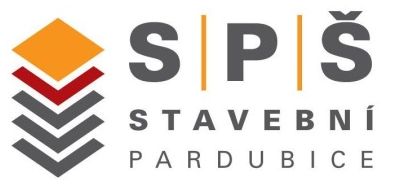 Střední průmyslová škola stavební PardubiceSokolovská 150, 533 54 RybitvíInformace o pomůckách v odborném výcvikuVážení rodiče / zákonní zástupci,sdělujeme Vám následující informace o pomůckách v odborném výcviku.Základní nářadí a pomůcky na pracovištích zajistí SPŠ stavební Pardubice.Osobní ochranné pomůcky včetně pracovního oděvu zajistí SPŠ stavební Pardubice.Pro další odborný rozvoj žáka/žákyně a prohloubení jeho praktických návyků i profesního přístupu k oboru očekáváme, že si k začátku školního roku Váš syn/Vaše dcera opatří další vlastní nářadí podle tohoto seznamu:Učební obor – Zámečník a strojní mechanikkleště kulaté (očkové)kleště kombinovanéúhelnice s příložníkemmetr rolo 2 m (skládací dřevěný)sada jehlových pilníků 6 ksšroubovák plochý 6 mmposuvné měřítko (170 mm)velký plochý pilníkpilník půlkulatý + trojúhelníkový + kulatý o velikosti 6zámek visací 2 ksocelové měřítko 500 mmruční pilka na kovruční nůžky na plechkružítko na kovryska na rýsování na kov